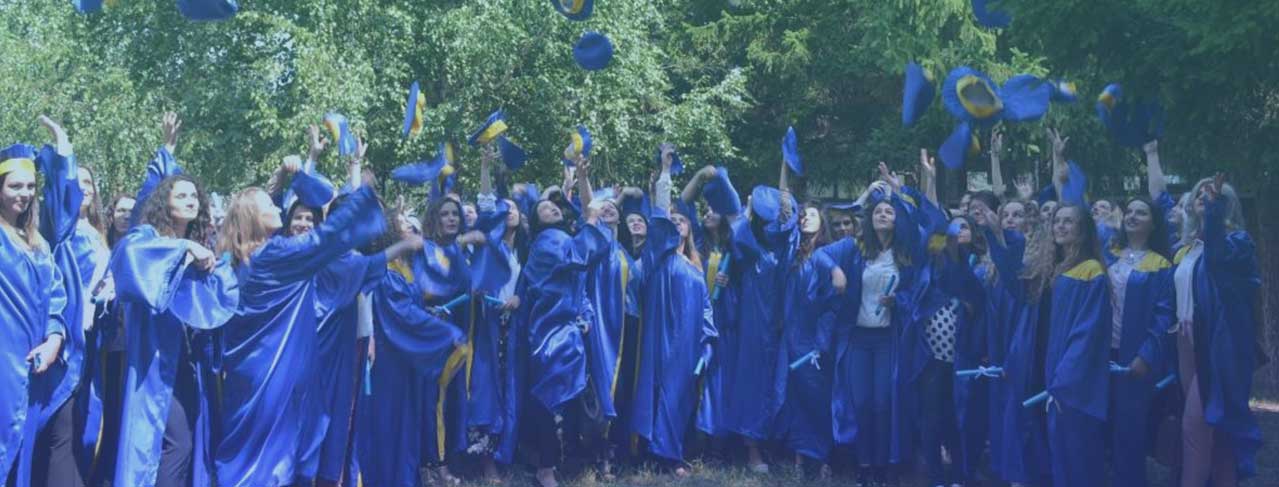 Lista e shkurtesaveIAL:		Institucion i Arsimit të LartëKQSCV:	Komisioni Qendror për Sigurimin e Cilësisë dhe VlerësimitSEVC:		Sistemi Elektronik për Vlerësimin e CilësisëSMU:		Sistemi i Menaxhimit UniversitarUIBM:		Universiteti “Isa Boletini” MitrovicëZSC: 		Zyra për Sigurim të CilësisëFE:                  Fakulteti i EdukimitHyrjaUniversiteti “Isa Boletini” në Mitrovicë (këtu e tutje: UIBM), si Institucion i Arsimit të Lartë (Këtu e tutje: IAL) themeluar që nga viti 2013, vazhdimisht ka bërë përpjekje që të bëjë të matshëm procesin e sigurimit të cilësisë. Për çdo vit, në UIBM janë organizuar pyetësorë me studentët dhe akterë tjerë relevant, të cilët janë përgjigjur në pyetjet të cilat kanë pasur për qëllim të tregojnë gjendjen reale në UIBM përmes përceptimit të respondentëve.UIBM ka mekanizmat e tij për matjen e cilësisë, dhe procesi matet dhe monitorohet në vazhdimësi nga ana e dekanëve, prodekanëve, koordinatorëve për cilësi në kuadër të fakulteteve.Në muajin Janar 2022, në vazhdën e aktiviteteve për të përmirësuar cilësinë brenda UIBM, me qëllim të përmirësimit të ofrimit të shërbimeve në UIBM, përmirësimit të mësimdhënies si një proces vazhdimisht i ndryshueshëm përkitazi me metodologjitë e reja FE ka realizuar pyetësorin në përfundim të semestrit dimëror, si një proces tashmë i zakonshëm.I gjithë procesi ka qenë transparent, dhe të gjithë pyetësorët kanë qenë anonim duke respektuar kështu dinjitetin e secilit respondent dhe duke ruajtur prestigjin e institucionit.Më poshtë, do të paraqesim të dhënat që janë nxjerrë nga pyetësori. Me qëllim që raporti të ruaj etikën e secilit dhe atë të institucionit, do të gjeni të publikuara vetëm disa nga gjetjet kryesore të pyetësorit. Rekomandimet si pjesa e fundit e tij, do të përmbajë edhe sygjerime e vërejtje të cilat nuk bëhen publike, por që janë dhënë nga ana e respondentëve.Zyra për Sigurim të Cilësisë (ZSC)Zyra për Sigurim të Cilësisë është zyrë e pavarur e cila funksionon brenda Rektoratit të Universitetit  “Isa Boletini” në Mitrovicë (tutje UIBM) e cila raporton drejtpërdrejt te Rektori i UIBM-së. ZSC angazhohet në rritjen e cilësisë në UIBM duke zbatuar të gjitha politikat institucionale dhe instrumentat matës të cilësisë të aprovuar nga Komisioni Qendror për Sigurimin e Cilësisë dhe Vlerësimit (tutje KQSCV). Zyrtarët e cilësisë nuk janë pjesë e stafit akademik të UIBM.Zyra kryen matje të cilësisë duke përdorur të gjitha instrumentet e përfshira në pakon e instrumenteve matëse të cilësisë e aprovuar nga KQSCV. ZSC harton raporte që përmbajnë gjetje dhe rekomandime për secilin pyetësor të realizuar të cilët i dërgon te Rektori i UIBM-it. Zyra gjithashtu i dërgon gjetjet dekanëve të njësisive akademike me qëllim të planifikimit të zhvillimit të stafit akademik dhe përmirësimit të vazhdueshëm.Realizimi i pyetësoritPas përfundimit të ligjëratave dhe ushtrimeve për semestrin dimëror 2021/2022, Fakulteti i Edukimit ka realizuar pyetësorin tashmë pjesë e paketës së pyetësorëve për zhvillim të cilësisë në kuadër të projektit të Erasmus +, QATEK. Të dhënat e pyetësorit për FE synojnë përmirësimin e cilësisë në përgatitjen e mësimdhënësve të rinj. Pyetësori është realizuar në Google Forms dhe u është përcjellur për plotësim studentëve të FE pëmes emailit. Pyetësori ka  përmbajtur gjithësej 23 pyetje, 20 pyetje të mbyllura dhe 3 pyetje të hapura,  ku studentët kanë vlerësuar mësimdhënien, lëndën dhe burimet.Pyetësori ka qenë i ndarë në dy nivele:Cilësia e mësimdhënies dhe stili i mësimdhëniesLënda dhe burimet Pyetjet kanë pasur për qëllim që të shohin këto aspekte kryesore:Qasjen e mësimdhënësve ndaj studentëve;Mësimin online;Sjelljen e mësimdhënësve;Vlerësimin e studentëve;Rezultatet e të nxënit.Gjetjet e pyetësoritPyetësori është plotësuar vullnetarisht nga studentët që kanë paraqitur provimet në afatin e rregullt të provimeve të Janarit, në Fakultetin e Edukimit, niveli Bachelor. Koordinatorja për cilësi e FE ka shpërndarë pyetësorin për të gjithë stafin akademik të Fakuletit të Edukimit dhe kemi marrë 1176 përgjigje nga studentët, ku pjesëmarrja e studentëve në pyetësorë konsiderohet e kënaqshme. Nga të gjeturat studentët kanë qenë të sinqertë në përgjigjet e tyre, dhe kemi pranuar shumë komente dhe sugjerime që tregon interesimin e tyre që të kontribuojnë në proceset në UIBM.Ky raport shprehë statistikat e përgjithshme, dhe rekomandimet që dalin nga tërësia e përgjigjeve në nivel të fakultetit si dhe për secilin profesor. Diagrami në vijim tregon se shumica e studentëve janë pajtuar se informatat e rëndësishme për lëndën kanë qenë të publikuara dhe lehtësisht të qasshme për studentët nga profesori/asistenti, pak më shumë se një e dhjeta kanë qenë neutral, dhe një përqindje e vogël e studentëve janë përgjigjur se nuk pajtohen/aspak nuk pajtohen.Diagrami i dytë me rradhë tregon se shumica e studenëve janë pajtuar se pjesë të ndryshme të lëndës (ligjëratat, ushtrimet, seminaret etj.) janë të ndërlidhura dhe plotësojnë njëra tjetrën, pak më shumë se një e dhjeta e studentëve kanë qenë neutral, dhe një përqindje e vogël e studentëve janë përgjigjur se nuk pajtohen/aspak nuk pajtohen.Diagrami i tretë tregon se shumica e studentëve janë pajtuar se orari dhe aktivitetet e planfikuara për lëndën janë respektuar nga mësimdhënësi/asistenti, pak më shumë se një e dhjeta e studentëve kanë qenë neutral, dhe një përqindje e vogël e studentëve janë përgjigjur se nuk pajtohen/aspak nuk pajtohen.Diagrami i katërt tregon se shumica e studentëve janë pajtuar se syllabusi i lëndës i publikuar në web faqe të fakultetit është respektuar nga mësimdhënësi, pak më shumë se një e dhjeta e studentëve kanë qenë neutral dhe një numër i vogël i studentëve janë përgjigjur se nuk pajtohen/aspak nuk pajtohen.Diagrami i pestë tregon se shumica e studentëve janë pajtuar se mësimdhënësi/asistenti ka qenë i/e qartë në prezentimet/ligjëratat/ushtrimet e përmbajtjes së lëndës, pak më shumë se një e dhjeta e studentëve kanë qenë neutral dhe një numër i vogël i studentëve janë përgjigjur se nuk pajtohen/aspak nuk pajtohen.Diagrami i rradhës tregon se shumica e studentëve janë pajtuar se aktivitetet e organizuara nga mësimdhënësi/asistenti (puna praktike, puna në laborator me mjete konkrete ose simulim të situatave) ju ka lehtësuar të nxënit, më pak se një e pesta kanë qenë neutral dhe një numër i vogël i studentëve janë përgjigjur se nuk pajtohen/aspak nuk pajtohen.Diagrami i shtatë tregon se shumica e studentëve janë pajtuar se mësimdhënësi/asistenti ka inkurajuar studentët që të shprehin mendimin e tyre dhe të bëjnë pyetje, pak më shumë se një e dhjeta e studentëve kanë qenë neutral dhe një numër i vogël i studentëve janë përgjigjur se nuk pajtohen/aspak nuk pajtohen.Diagrami i tetë me rradhë tregon se shumica e studentëve janë pajtuar se burimet/materialet mësimore/eksperimentet kanë qenë adekuate për të mësuar lëndën, pak më shumë se një e dhjeta kanë qenë neutral dhe një numër i vogël i studentëve janë përgjigjur se nuk pajtohen/aspak nuk pajtohen.Diagrami i nëntë tregon se shumica e studentëve janë pajtuar se burimet/materialet e të nxënit kanë qenë të publikuara në SMU ose Google Meet, më pak se një e pesta e studentëve kanë qenë neutral, pak më shumë se një e dhjeta e studentëve nuk pajtohen dhe pak më shumë se një e dhjeta aspak nuk pajtohen.Diagrami i dhjetë tregon se shumica e studentëve janë pajtuar se mësimdhënësi/asistenti i lëndës ka qenë i gatshëm dhe në dispozicion për sqarime shtesë, një e dhjeta e studentëve kanë qenë neutral sa i përket kësaj pyetje, dhe një numër i vogël i studentëve janë përgjigjur se nuk pajtohen/aspak nuk pajtohen.Diagrami i njëmbëdhjetë tregon se shumica e studentëve janë pajtuar se mësimdhënësi/asistenti ka qenë motivues dhe e ka ngritur interesimin e tyre për lëndë, më pak se një e pesta kanë qenë neutral sa i përket kësaj pyetje, dhe një numër i vogël i studentëve janë përgjigjur se nuk pajtohen/aspak nuk pajtohen.Diagrami i dymbëdhjetë tregon se shumica e studentëve janë pajtuar se kanë arritur të zhvillojnë mjaftueshëm kompetencat e planifikuara për lëndën, më pak se një e pesta kanë qenë neutral sa i përket kësaj pyetje, dhe një numër i vogël i studentëve janë përgjigjur se nuk pajtohen/aspak nuk pajtohen.Diagrami i trembëdhjetë tregon se shumica e studentëve janë pajtuar se kanë arritur të zhvillojnë mjaftueshëm kompetencat edhe pse mësimi është mbajtur online, një e pesta e studentëve kanë qenë neutral sa i përket kësaj pyetje, dhe një numër i vogël i studentëve janë përgjigjur se nuk pajtohen/aspak nuk pajtohen.Diagrami i katërmbëdhjetë me rradhë tregon se shumica e studentëve janë pajtuar se procedurat dhe kriteret e vlerësimit kanë qenë të definuara që në fillim të kursit/lëndës, pak më shumë se një e dhjeta kanë qenë neutral sa i përket kësaj pyetje, dhe një numër i vogël i studentëve janë përgjigjur se nuk pajtohen/aspak nuk pajtohen.Diagrami i pesëmbëdhjetë tregon se shumica e studentëve janë pajtuar se mësimdhënësi/asistenti ka përdorur vlerësimin e vazhdueshëm dhe ka marr në konsiderate angazhimin e definuar sipas syllabusit në vlerësimin përfundimtar, pak më pak se një e pesta kanë qenë neutral sa i përket kësaj pyetje, dhe një numër i vogël i studentëve janë përgjigjur se nuk pajtohen/aspak nuk pajtohen.Diagrami i rradhës tregon se shumica e studentëve janë pajtuar se vlerësimi përfundimtar i studentëve për lëndën nga ana e mësimdhënësit/asistentit ka qenë korrekt, pak më shumë se një e pesta kanë qenë neutral sa i përket kësaj pyetje, dhe një numër i vogël i studentëve janë përgjigjur se nuk pajtohen/aspak nuk pajtohen.Diagrami i shtatëmbëdhjetë tregon se shumica e studentëve janë pajtuar se mësimdhënësi/asistenti ka dhënë informatë kthyese efektive apo feedback efektiv, pak më shumë se një e dhjeta kanë qenë neutral sa i përket kësaj pyetje, dhe një numër i vogël i studentëve janë përgjigjur se nuk pajtohen/aspak nuk pajtohen.Diagrami i tetëmbëdhjetë me rradhë tregon se shumica e studentëve janë pajtuar se mësimdhënësi/asistenti i ka inspiruar që të mësojnë më shumë për lëndën, gati një e pesta e tyre kanë qenë neutral sa i përket kësaj pyetje, dhe një numër i vogël i studentëve janë përgjigjur se nuk pajtohen/aspak nuk pajtohen.Diagrami i nëntëmbëdhjetë tregon se një përqindje e lartë e studentëve janë pajtuar se mësimdhënësi/asistenti I ka trajtuar me respekt, gati një e dhjeta kanë qenë neutral sa i përket kësaj pyetje, dhe një numër i vogël i studentëve janë përgjigjur se nuk pajtohen/aspak nuk pajtohen.20. Listo disa anë të forta të mësimdhënësit/asistentit të lëndës në lidhje me mësimdhënien e tij:Disa nga pergjigjet e studenteve lidhur me këtë pyetje janë: Profesorët ishin të qartë gjatë spjegimitTë rregullt në ushtrime/ligjërata dhe të përgatitur për lëndënInkurajues, kreativ, motivues, të shkathëtQasje adekuate, respektimi i mendimeveAftësitë komunikuese, bashkëpunimiTë gatshëm për sqarime shtesë, Nxitja e mendimit kritikMenaxhimi i mirë i orës mësimoreKreativiteti, përpikshmëria, 21.  Listo disa aspekte për të cilat do të sugjeronit përmirësim ose ndryshim për mësimdhënësin/asistentin e lëndësDisa nga përgjigjet e studentëve lidhur me këtë pyetje janë:Punë praktike,Materiale mësimore shtesë dhe më të thjeshtaKrijimi i bashkëpunimeve me institucione të ndryshme për fusha të caktuaraTë jenë më të organizuarTë jenë dëgjues aktivMbajtja e ushtrimeve apo praktikës për lëndën e caktuarTemat nuk janë spjeguar sipas syllabusit të lëndësVonesa e rezultateve të provimeveTë pergjigjen në emailaVlerësimi i drejtë dhe i barabartë dhe i vazhdueshëmPërdorimi i teknikave të ndryshme mësimoreDiagrami i fundit sa i përket pyetjeve të mbyllura tregon se shumica e studentëve janë të kënaqur me lëndët pasi qe pjesa më e madhe e tyre kanë vlerësuar nga 5 e më lartë.23.  Shkruaj nëse keni diçka tjetër për lëndën dhe mësimdhënien?Shumica e studentëve kishin komente pozitive por kishte edhe nga ata të cilet kanë cekur se mesimdhënia duhet ndryshuar formë, dhe të ketë sa me pak teori e më shume praktike. RekomandimetZyra e cilësisë në UIBM, pasi që ka shqyrtuar përgjigjet e studentëve të nivelit Bachelor në Fakultetin e Edukimit dhe pas analizës së të gjitha pyetjeve dhe komenteve, në këtë fazë të zhvillimit të institucionit, i rekomandon menaxhmentit të lartë të UIBM që të merren hapat si më poshtë:Të investohet vazhdimisht në trajnime të stafit akademik për metoda të mësimdhënies;Stafi akademik dhe fakultetet të shqyrtojnë fokusimin e përmbajtjeve akademike edhe në zhvillimin e  aftësive dhe shkathtësive të studentëve gjatë mësimit online.Njësitë akademike të mundësojnë nënshkrimin e sa më shumë marrëveshjeve për punë praktike për studentët;Të arrihen sa më shumë marrëveshje me IAL-të tjera, vendore dhe ndërkombëtare për të mundësuar mobilitet të studentëve;Të shikohen mundësitë financiare që vazhdimisht të pasurohet biblioteka e UMIB, fizike dhe elektronike.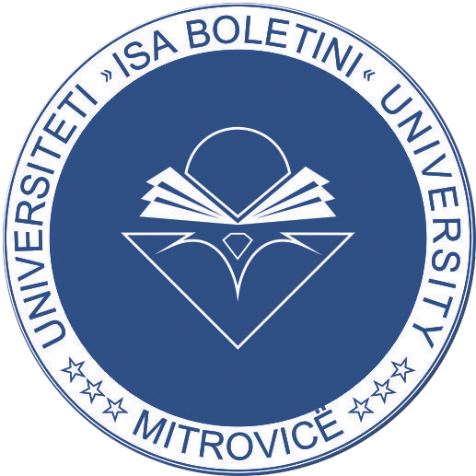 